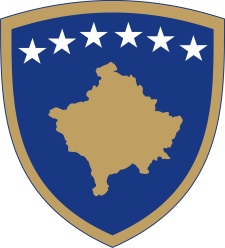 Republika e KosovësRepublika Kosova - Republic of KosovoQeveria - Vlada - Government                                  Br. 01/121              Datum: 21. 12.2016Na osnovu  člana  92 stav 4. i člana  93 stav  (4) Ustava Republike Kosovo,  člana 4 Pravilnika br. 02/2011 o oblastima administrativnih odgovornosti Kancelarije Premijera i ministarstava, izmenjenog i dopunjenog  Pravilnikom br. 07/2011, i člana  19 Pravilnika o radu  Vlade Republike Kosova  br. 09/2011, Vlada Republike Kosova je, na sednici održanoj 21. decembra   2016 godine, donela:O D L U K UUsvaja  se izvod iz zapisnika sa   117 sednice Vlade Republike Kosova.Odluka stupa na snagu danom potpisivanja. Isa MUSTAFA      								___________________                                                                                                           Premijer Republike Kosovo  Dostavlja se:Zamenicima premijerasvim ministarstvima  (ministrima )Generalnom sekretaru KPR-a  Arhivi Vlade         Republika e KosovësRepublika Kosova - Republic of KosovoQeveria - Vlada - Government                                  Br. 02/121              Datum: 21. 12.2016Na osnovu  člana  92 stav 4. i člana 93 stav (4) Ustava Republike Kosova, člana 4 Pravilnika br. 02/2011 o oblastima administrativnih odgovornosti Kancelarije premijera i ministarstava, izmenjen i dopunjen  Pravilnikom br. 07/2011, i člana 19 Pravilnika o radu Vlade Republike Kosova br. 09/2011, Vlada Republike Kosova,  na sednici održanoj 21. decembra     2016 godine, donela:O D L U K UUsvaja se Nacrt zakonika o pravdi za maloletnike Obavezuje se Generalni sekretar Kancelarije premijera da Nacrt zakonika  iz  tačke 1. ove Odluke prosledi Skupštini  Republike Kosova na razmatranje i usvajanje.Odluka stupa na snagu danom potpisivanja. Isa MUSTAFA      								___________________                                                                                                           Premijer Republike Kosovo  Dostavlja se:Zamenicima premijerasvim ministarstvima  (ministrima )Generalnom sekretaru KPR-a  Arhivi Vlade   Republika e KosovësRepublika Kosova - Republic of KosovoQeveria - Vlada - Government                                  Br. 03/121                                                                                                                                        Datum: 21. 12.2016Na osnovu  člana  92 stav 4. i člana 93 stav (4) Ustava Republike Kosova, člana 4 Pravilnika br. 02/2011 o oblastima administrativnih odgovornosti Kancelarije premijera i ministarstava, izmenjen i dopunjen  Pravilnikom br. 07/2011, i člana 19 Pravilnika o radu Vlade Republike Kosova br. 09/2011, Vlada Republike Kosova,  na sednici održanoj 21. decembra 2016 godine, donela:                                                                               O D L U K UUsvaja se Strategija o boljoj regulativi za Kosovo .Obavezuju  se  Kancelarija premijera   i druge nadležne institucije da sprovedu Strategiju iz tačke 1 ove  odluke. Odluka stupa na snagu danom potpisivanja.Isa MUSTAFA      								___________________                                                                                                           Premijer Republike Kosovo  Dostavlja se:•	Zamenicima premijera•	svim ministarstvima  (ministrima )•	Generalnom sekretaru KPR-a  •	Arhivi Vlade Republika e KosovësRepublika Kosova - Republic of KosovoQeveria - Vlada - Government                                  Br. 04/121                    Datum: 21. 12.2016Na osnovu  člana  92 stav 4. i člana 93 stav (4) Ustava Republike Kosova, člana 4 Pravilnika br. 02/2011 o oblastima administrativnih odgovornosti Kancelarije premijera i ministarstava, izmenjen i dopunjen  Pravilnikom br. 07/2011, i člana 19 Pravilnika o radu Vlade Republike Kosova br. 09/2011, Vlada Republike Kosova, na sednici održanoj 21. decembra  2016 godine, donela:O D L U K UUsvaja se  Strategija za poboljšanje planiranja i koordinacije politika na Kosovu(Integrisani  sistem planiranja) 2017-2021. Obavezuju  se  Kancelarija premijera   i druge nadležne institucije da sprovedu Strategiju iz tačke 1 ove  odluke. Odluka stupa na snagu danom potpisivanja.Isa MUSTAFA      								___________________                                                                                                           Premijer Republike Kosovo  Dostavlja se:•	Zamenicima premijera•	svim ministarstvima  (ministrima )•	Generalnom sekretaru KPR-a  •	Arhivi VladeRepublika e KosovësRepublika Kosova - Republic of KosovoQeveria - Vlada - Government                                                                                                                                             Br. 05/121                                                                                                                                        Datum: 21. 12.2016Na osnovu  člana  92 stav 4. i člana 93 stav (4) Ustava Republike Kosova, člana 4 Pravilnika br. 02/2011 o oblastima administrativnih odgovornosti Kancelarije premijera i ministarstava, izmenjen i dopunjen  Pravilnikom br. 07/2011, i člana 19 Pravilnika o radu Vlade Republike Kosova br. 09/2011, Vlada Republike Kosova, na sednici održanoj 21. decembra  2016 godine, donela:                                                                 O D L U K UUsvaja se  zahtev za prenos sredstava iz kategorije roba i usluga u ekonomsku kategoriju subvencija i transfera u iznosu od 60.000,00 (šezdeset hiljada evra) za  projekat za komunikaciju u procesu liberalizacije viznog režima i Sporazuma o stabilizaciji i pridruživanju. Sredstva iz tačke  1. ove odluke izdvajaju se na  sledeći način: 20,000 (dvadeset hiljada evra) iz budžetske  kategorije roba i usluga, programski kod 11318 Centralna administracija  i 40.000(četrdeset hiljada evra) iz budžetske  kategorije roba i usluga programski kod 11418 Kabinet ministra Ministarstva za evropske integracije.Obavezuje  se Ministarstvo za evropske integracije i Ministarstvo finansija da sprovede ovu odluku.Odluka stupa na snagu danom potpisivanja.Isa MUSTAFA      								___________________                                                                                                           Premijer Republike Kosovo  Dostavlja se:•	Zamenicima premijera•	svim ministarstvima  (ministrima )•	Generalnom sekretaru KPR-a  •	Arhivi VladeRepublika e KosovësRepublika Kosova - Republic of KosovoQeveria - Vlada - Government                                  Br. 06/121              Datum: 21. 12.2016Na osnovu  člana 92. stav 4 i člana 93. stav 4 Ustava Republike Kosovo , člana 4. Pravilnika  br. 02/2011 o oblastima administrativne odgovornosti Kancelarije premijera i ministarstava, izmenjen i dopunjen Pravilnikom  br. 07/2011, i člana 19. Pravilnika Vlade Republike Kosovo br. 09/2011 , Vlada Republike Kosovo, je  na sednici  održanoj 21. decembra  2016. godine, donela:                                                                           O D L U K UUsvaja se Zahtev Ministarstva trgovine i industrije da se obrati Skupštini Kosova da povuče Nacrt zakona o trgovini naftnim derivatima i obnovljivim gorivima   na Kosovu, i  isti  da se vrati Vladi Republike Kosova, odnosno Ministarstvu  trgovine i industrije.Generalni sekretar Kancelarije premijera se obavezuje da odluku,  zajedno  sa zahtevom za povlačenje  Nacrta zakona  iz tačke  1. ove odluke prosledi  Skupštini Republike  Kosova.Odluka stupa na snagu danom potpisivanja   Isa MUSTAFA      								___________________                                                                                                           Premijer Republike Kosovo  Dostavlja se:•	Zamenicima premijera•	svim ministarstvima  (ministrima )•	Generalnom sekretaru KPR-a  •	Arhivi VladeRepublika e KosovësRepublika Kosova - Republic of KosovoQeveria - Vlada - Government                                  Br. 07/121              Datum: 21. 12.2016Na osnovu  člana 92. stav 4 i člana 93. stav 4 Ustava Republike Kosovo,člana 7, člana 7 stav 5 Zakona br.04/L-052 o medjunarodnim sporazumima, člana 4. Pravilnika  br. 02/2011 o oblastima administrativne odgovornosti Kancelarije premijera i ministarstava, izmenjen i dopunjen Pravilnikom  br. 07/2011, i člana 19. Pravilnika Vlade Republike Kosovo br. 09/2011, Vlada Republike Kosovo, je  na sednici  održanoj 21. decembra  2016. godine, donela:                                                                           ODLUKUUsvaja se  predlog Ministarstva finansija kojim se proporučuje  predsedniku Republike Kosovo davanje ovlaščenja  ministru finansija za potpisivanje Sporazuma o zajmu za sprovodjenje Finansijskog protokola  potpisanog 5. jula 2016. godine  između Vlade Republike Kosova i Vlade Republika Francuske, između Ministarstva finansija Republike Kosovo, koje deluje  u ime i za račun  Vlade Republike Kosova, i NATIXIS, koji deluje u ime i za račun  Vlade Republike Francuske.Preporučuje se  Predsedniku  Republike Kosova davanje ovlaščenja   za potpisivanje sporazuma iz tačke 1. ove odluke, u roku propisanom Zakonom o međunarodnim sporazumima.Odluka stupa na snagu danom potpisivanja.Isa MUSTAFA      								___________________                                                                                                           Premijer Republike Kosovo  Dostavlja se:•	Zamenicima premijera•	svim ministarstvima  (ministrima )•	Generalnom sekretaru KPR-a  •	Arhivi Vlade Republika e KosovësRepublika Kosova - Republic of KosovoQeveria - Vlada - Government                                  Br. 08/121              Datum: 21. 12.2016Na osnovu  člana 92. stav 4 i člana 93. stav 4 Ustava Republike Kosovo,  člana 4. Pravilnika  br. 02/2011 o oblastima administrativne odgovornosti Kancelarije premijera i ministarstava, izmenjen i dopunjen Pravilnikom  br. 07/2011, i člana 19. Pravilnika Vlade Republike Kosovo br. 09/2011, Vlada Republike Kosovo, je  na sednici  održanoj 21. decembra  2016. godine, donela:ODLUKU Izdvajaju se finansijska  sredstva u iznosu od 150.000 evra (sto pedeset hiljada evra) za pokrivanje troškova stručne  ekspertize  u  slučaju  Axos  GMBH " za spor Privatizaciju PTK-a", koji  su  povezani  sa procenom štete i za stručnosti u oblasti domačeg i medjunarodnog zakonodavstva, primenjivih    konvencija   u Republici Kosovo i važećih  zakonina    koji se odnose na investicije.Ministarstvo finansija je dužno da sredstva iz tačke  1. ove odluke izdvoji iz  Reserve Vlade, podprogram nepredviđenih troškova sa kodom 13100 i prenese Ministarstvu za ekonomski razvoj u organizacioni kod 213, podprogram Pravno odeljenje sa kodom  27200, ekonomska kategorija roba i usluga.Obavezuje Ministarstvo za ekonomski razvoj i Ministarstvo  finansija da sprovede ovu odluku.Odluka stupa na snagu danom potpisivanja.Isa MUSTAFA      								___________________                                                                                                           Premijer Republike Kosovo  Dostavlja se:•	Zamenicima premijera•	svim ministarstvima  (ministrima )•	Generalnom sekretaru KPR-a  •	Arhivi Vlade